ДЕКАБРЬ 2023  годПРОДАВЕЦ, КОНТРОЛЕР-КАССИР, ТОВАРОВЕД 1. В магазин «Продмаг» требуются продавцы, з/п от 27000 руб. Тел. 8 (950) 6333831, Татьяна Алексеевна.2. В ООО "СЕРОВХЛЕБ" требуется продавец, з/п от 18700 руб. Тел. 8 (992) 0229884, Казанцева Лариса Владимировна.3. В торговую сеть магазинов «Магнит» требуются продавцы, з/п от 25 000 руб. Тел. 8(950) 6368341 Попова Арина Владимировна.4. В ООО Карусель требуется продавец, з/п от 27000 руб. Тел., 8 (34385) 71332, Тошева Наталия Владимировна.ОФИЦИАНТ, БАРМЕН, АДМИНИСТРАТОР1. В ООО «Серов-Пицца» требуется официант, з/п от 25000 до 30 000 руб. Тел. 8(904) 1617433,8 (34385) 62448 Баталова Ольга Сергеевна, начальник отдела кадров.2. Требуется администратор, з/п от 18700 руб. Тел. 8 (950) 2035767Носовицкая Евгения Викторовна.3. В НЧОУ ДО С-Линк требуется администратор, з/п от 21 000 руб. Тел. 8 (999) 5664365, 8 (34385) 62223 Ковченкова Марина Анатольевна, руководитель.4. ГБУЗ СО "ПТД № 2"требуется буфетчик, з/п от 18679 руб. Тел. 8 (34385) 68077 Усикова Эльмира Габтрахмановна.ПОВАР, КОНДИТЕР, ТЕХНОЛОГ 1. В МБДОУ д/с N 18 Яблонька требуется повар з/п от 18700 руб. Тел. 8 (34385) 76035 Соловой Наталья Сергеевна.2. В МАДОУ д/с № 38 Елочка требуется повар, з/п от 17700 до 22000 руб. Тел. 8 (34385) 67983 Изотова Ольга Александровна, начальник отдела кадров.3. В ФЛ ООО "БУРГЕР РУС" Г ЕКАТЕРИНБУРГ требуются повара, з/п от 35000 руб. Тел. 8 (800) 7003232 Кистанова Татьяна.4. В ООО СП Чистые ключи требуется повар, з/п от 27800  руб. Тел. 8 (34385) 38315, Ашихмин Дмитрий Геннадьевич.5. ГБУЗ СО "ПТД № 2"требуется повар, з/п от 20000 руб. Тел. 8 (34385) 68077 Усикова Эльмира Габтрахмановна. 6. В ОП Дирекции ООО "ОМС-Лечебное питание» требуется пекарь, з/п от 22500  руб. и повар з/п от 33000 руб. Тел. 8 (800) 2343105 Елена.7. В ООО "ШКОЛЬНОЕ ПИТАНИЕ" требуется повар, з/п от 30000 руб. Тел. 8 (912) 2932788, Николаева Мария Олеговна, экономист.БУХГАЛТЕР1. МБДОУ д/с № 33 Веснушки требуется бухгалтер,  з/п от 20000 до 25000 руб. Тел. 8 (34385) 77710, Левчук Ирина Анатольевна.2. В ООО "ЮБИЛЕЙНОЕ" требуется бухгалтер, з/п от 20000 руб. Тел. 8 (950) 6395400, Дарья Алексеевна.3. В МАДОУ д/с № 38 Елочка требуется повар, з/п от 30000 руб. Тел. 8 (34385) 67983 Изотова Ольга Александровна, начальник отдела кадров.4. В  ООО "СЕРОВХЛЕБ" требуется бухгалтер, з/п от19000  руб. Тел. 8 (992) 0229884 Казанцева Лариса Владимировна.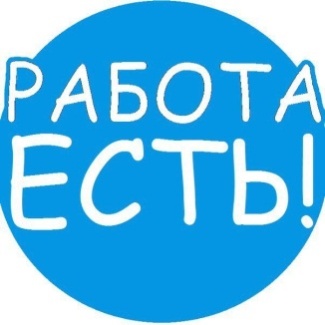 